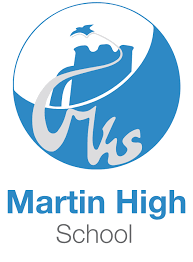 Job DescriptionTitle/Post:	Teacher of English Scale/Grade:	Main and Upper Pay Range 	NQT’s are welcome to applyAccountable to:	Head of FacultyJob Purpose:To contribute to the teaching and learning of English within the school in accordance with the aims of the school and in pursuit of high standards of student achievement.To assist in the managing and developing of a given tutor group. To contribute to an appropriate environment for student learning.To ensure high levels of engagement with staff, students, parents and the wider learning communities. Main duties and responsibilities:The duties outlined in this job description are in addition to those covered by the latest School Teachers’ Pay and Conditions Document.Teaching and learning - The provision of high-quality teaching and learning across a range of programmes and the delivery of associated assessment, administration and support for learning. Teaching contact time to be confirmed.Overview/ObjectivesTo ensure effective student learning in all classes taught. To assist in the continuing raising of standards of student achievement in GCSE and A-Level. To implement and deliver an appropriately broad, balanced, relevant and differentiated curriculum for students and to support a designated curriculum area as appropriate. To monitor and support the overall progress and development of students as a teacher.To facilitate and encourage a learning experience which provides students with the opportunity to achieve their individual potential.To interact on a professional level with colleagues in order to promote a mutual understanding of the school curriculum with the aim of improving teaching and learning across the school.Principal Responsibility Areas:Maintain an effective learning environment in all classes taught.Contribute to the raising of standards of student achievement at GCSE.Develop professional skills to enhance performance.To assist in the development of appropriate syllabuses, resources, schemes of work, marking policies and teaching strategies in the Curriculum Area and Faculty.To contribute to the achievement of the school’s development plan and its implementation.To plan and prepare lessons.To contribute to the whole school’s planning activities.Tutor:To assist the Year Co-coordinators in monitoring and developing the personal and social development of all students in a given tutor group.Monitor and develop the personal and social development of all students in a given tutor group. Meetings:To attend and contribute to team meetings as appropriate.To attend external meetings as appropriate.Other:To play a full part in the life of the school community, to support its distinctive mission and ethos and to encourage staff and students to follow this example.To continue with one’s own personal and professional learning in relevant areas and in education relating to the efficient and effective execution of responsibilities.To engage actively in the Performance Review and Management process. Staff are expected to be courteous to students, colleagues and provide a welcoming environment to visitors and telephone callers.To undertake any reasonable task at the request of the Principal.The school will endeavour to make any necessary reasonable adjustments to the job and the working environment to enable access to employment opportunities for disabled job applicants or continued employment for anyone who develops a disabling condition.This school is committed to safeguarding and protecting the welfare of children and young people and expects all staff and volunteers to share this commitment and to ensure that every child really matters.Whilst every effort has been made to explain the main duties and responsibilities of the post, each individual task undertaken may not be identified.Person Specification: Teacher of EnglishTeacher Main and Upper Pay Range ScaleEducationExperienceKnowledge and skillsEssentialDesirableQualified teacher status Relevant degreeEvidence of continuing professional developmentSound subject knowledgeEvidence of wider professional developmentEssential	DesirableEvidence of successful and innovative teaching in Key Stage 3 and 4ICT proficiencyEvidence of commitment to extended learning for students beyond the classroomExperience of implementing systems and processes to monitor and evaluate learning and teachingActive involvement in the promotion of equal opportunitiesExperience of teaching the new AQA GCSEKnowledge of the Ofsted Framework Experience and understanding of lifelong learning principles and community engagementPotential to be an outstanding classroom practitionerExperience of working with parents and external agenciesEssentialDesirableA passion for the subject(s) and knowledge and skills to inspire studentsSpecialist in EnglishExcellent interpersonal and teamwork skillsExcellent communicator – sensitive and effectiveAn ability to establish good working relationships also with a wider range of people including students, parents, Governors and colleaguesKnowledge, skill and intelligent use of data to inform intervention strategies to improve outcomes for studentsA keen interest in how students learn and experience of putting this knowledge into practiceKnowledge, skills and desire to be a Tutor and support the school’s programme for care, welfare and guidanceAwareness of AQA syllabus for GCSE Knowledge and understanding of Self-Evaluation approaches to inform Corporate Development PlanEvidence of contribution to whole school developmentKnowledge and understanding of current educational issuesKnowledge and experience of exam board markingPersonal QualitiesEssentialDesirableAmbition and visionA commitment to sustaining and raising achievement, attainment and aspirations of all studentsCo-operative, corporate style of workingA sense of humour and perspectiveAbility to work under pressure and remain positive, enthusiastic and resilientReflective and analyticalEnergy, imagination and personal commitmentPersonal and professional commitment to the philosophies of school improvement andschool effectivenessPotential and capacity to grow professionally and aspire further to take responsibility and  lead